Uchwała nr 2/2015 z dnia 12.04.2015Zarząd Polskiego Stowarzyszenia Regatowego klasy Finn decyduje się na wprowadzenie dwóch wzorów pamiątkowych emblematów:- członek Polskiego Stowarzyszenia Regatowego klasy Finn (wzór posrebrzany)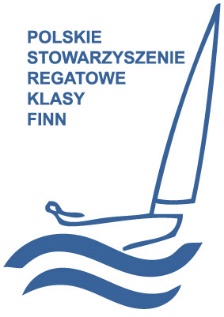 - członek honorowy Polskiego Stowarzyszenia Regatowego klasy Finn (wzór pozłacany)Emblematy członkowskie wydane zostaną wszystkim bieżącym oraz nowym członkom Stowarzyszenia począwszy od roku 2015